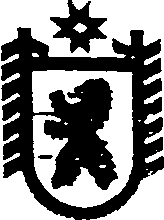 Республика КарелияАДМИНИСТРАЦИЯ  СЕГЕЖСКОГО МУНИЦИПАЛЬНОГО РАЙОНАПОСТАНОВЛЕНИЕот  25 февраля  2014  года  №   280СегежаОб утверждении Порядка установления, взимания и  расходования платы за  присмотр и уход за  детьми  в  муниципальных образовательных  учреждениях     Сегежского    муниципального   района,  реализующих  основную  общеобразовательную программу дошкольного   образования	В соответствии со статьей 65 Федерального  Закона Российской Федерации от              29 декабря 2012 г. № 273-ФЗ «Об образовании в Российской Федерации», статьей 3 Федерального закона от 5 декабря . № 207-ФЗ «О внесении изменений в отдельные законодательные акты Российской Федерации в части государственной поддержки граждан, имеющих детей», постановлением Правительства Российской Федерации от 30 декабря . № 849 «О перечне затрат, учитываемых при установлении родительской платы за содержание ребенка в государственных и муниципальных образовательных учреждениях, реализующих основную общеобразовательную программу дошкольного образования», Уставом муниципального образования «Сегежский муниципальный район» администрация Сегежского муниципального района       п о с т а н о в л я е т:            1. Утвердить прилагаемый Порядок установления, взимания и расходования родительской платы за присмотр и уход за детьми в муниципальных образовательных учреждениях Сегежского муниципального района, реализующих основную общеобразовательную программу дошкольного образования.             2. Действие настоящего постановления распространяется на правоотношения, возникшие с 1 сентября 2013 года.            3. Признать утратившими силу постановление администрации Сегежского муниципального района от 25 сентября 2012 г.  №  1154 «Об утверждении Порядка установления, взимания и  расходования родительской платы за  содержание  детей  в  муниципальных образовательных  учреждениях Сегежского муниципального   района,  реализующих основную общеобразовательную программу дошкольного   образования».4. Отделу информационных технологий администрации Сегежского муниципального района (Т.А.Когутич) обнародовать настоящее постановление путем размещения официального текста настоящего постановления в информационно-телекоммуникационной сети «Интернет» на официальном сайте администрации Сегежского муниципального района http://home.onego.ru/-segadmin.            5. Контроль за исполнением  настоящего постановления возложить на начальника управления образования администрации Сегежского муниципального района.	 Глава администрации                                                                                 Сегежского муниципального района		                                               И.П.Векслер             УТВЕРЖДЕН постановлением администрацииСегежского муниципального районаот 25 февраля 2014 года  №  280П О Р Я Д О Кустановления, взимания и расходования   платы   за  присмотр и уход за детьми   в муниципальных  образовательных  учреждениях Сегежского   муниципального   района,    реализующих   основную общеобразовательную программу дошкольного образования             1. Настоящий Порядок установления, взимания и расходования платы за присмотр и уход в муниципальных образовательных учреждениях Сегежского муниципального района, реализующих основную общеобразовательную программу дошкольного образования (далее – Порядок) применяется в отношении муниципальных образовательных учреждений Сегежского муниципального района, реализующих основную общеобразовательную программу дошкольного образования (далее-учреждение),  и регулирует вопросы установления, взимания и расходования платы взимаемой с родителей (законных представителей) за присмотр и уход за детьми в  учреждениях всех типов и видов (далее - родительская плата). 2. Под присмотром и уходом за детьми в соответствии со статьей 2 Федерального закона от 29.12.2012 N 273-ФЗ "Об образовании в Российской Федерации" понимается комплекс мер по организации питания и хозяйственно-бытового обслуживания детей, обеспечению соблюдения ими личной гигиены и режима дня.	3. К затратам на оказание услуги по присмотру и уходу за детьми в муниципальных образовательных учреждениях Сегежского муниципального района, реализующих основную общеобразовательную программу дошкольного образования, относятся следующие расходы:   а) расходы на продукты питания для детей;   б) расходы на медикаменты, товары хозяйственно-бытового назначения;            в) услуги по прохождению медицинского осмотра персоналом;  г) услуги по проведению аттестации рабочих мест;  д) услуги по гигиеническому обучению работников учреждения;  е) расходы на мягкий инвентарь, посуду и приспособления для обработки продуктов, игры и игрушки (за исключением дидактических).4. Размер родительской платы за день посещения ребенком учреждения, а также за день непосещения ребенком учреждения устанавливаются постановлением администрации Сегежского муниципального района с учетом перечня затрат, установленного постановлением Правительства Российской Федерации от 30 декабря 2006 г. № 849 «О перечне затрат, учитываемых при установлении родительской платы за содержание ребенка в государственных и муниципальных образовательных учреждениях, реализующих основную общеобразовательную программу дошкольного образования».	5. Размер родительской платы не может превышать размера затрат, установленных пунктом 3 настоящего Порядка.6. За содержание детей с ограниченными возможностями здоровья, посещающих учреждение, а также детей с туберкулезной интоксикацией, находящихся в указанных учреждениях, родительская плата не взимается. 7. За содержание детей в группах раннего возраста (до 3-х лет) в период адаптации ребенка продолжительностью не более 3-х часов в день без обеспечения питанием, родительская плата устанавливается в размере 10 процентов от установленной родительской платы за полный день пребывания в соответствующем учреждении.	8. Родительская плата не взимается за посещение детьми 3-7 лет, не зачисленными в соответствующее учреждение, учебных занятий при наличии медицинского заключения о состоянии здоровья ребенка, позволяющего находиться в  учреждении. 	9. Расчет размера родительской платы, взимаемой за месяц, производится руководителем учреждения совместно с муниципальным казенным учреждением «Единый расчетный центр» (далее МКУ «ЕРЦ») с учетом установленного в соответствии с пунктом 4 настоящего Порядка размера родительской платы за день.10. Оплата родителями (законными представителями) детей  услуг, предоставляемых учреждением в рамках осуществления предпринимательской и иной приносящей доход деятельности, производится в соответствии с уставом учреждения и условиями договора, заключаемого родителем  (законным представителем) ребенка   и учреждением. 	11. За дни непосещения ребенком учреждения, а также в иных необходимых случаях, руководителем (заведующим) учреждения совместно с МКУ «ЕРЦ» на основании подтверждающих документов производится перерасчет родительской платы за месяц в соответствии с  постановлением  администрации   и настоящим Порядком.12. Индексация родительской платы возможна не более  двух  раз в год с учетом роста цен на товары и услуги.	13.  Родитель (законный представитель) ребенка обязан вносить родительскую плату за текущий месяц до 15 числа каждого месяца через кредитные организации (их филиалы, отделения), расположенные на территории  Сегежского муниципального района, в соответствии с договором, заключенным родителем (законным представителем) ребенка и  учреждением. 14. Родительская плата вносится родителем (законным представителем) ребенка в суммах и по реквизитам, указанным в платежных документах, выдаваемых родителю (законному представителю) ребенка  руководителем (заведующим) учреждения.15. В случае невнесения, неполного или несвоевременного внесения родителем (законным представителем) ребенка  родительской платы, учреждение может  взыскать долг по родительской плате  с родителя (законного представителя) ребенка в судебном порядке.	16.  Родительская плата не взимается в  случаях:            а) посещения ребенком в учреждении группы кратковременного пребывания, в которой не организуется питание и дневной сон детей;            б) отсутствия ребенка в течение трех дней подряд в учреждении без предоставления медицинской справки в соответствии с пунктом 2.14.5. постановления Главного государственного санитарного врача Российской Федерации от 26 марта 2003г. N 24 «О введении в действие эпидемиологических правил и нормативов СанПин 2.4.1. 1249-03»;            в) медицинских показаний (болезнь ребенка, медицинский отвод);            г) карантина в учреждении;             д) болезни матери или отца (если они являются одинокими родителями);            е) санаторного лечения ребенка;            ж) направления родителя  (законного представителя) ребенка в командировку в соответствии с   трудовым законодательством;            з) отпуска (ежегодного, дополнительного, учебного, академического, по беременности и родам, частично оплачиваемого по уходу за ребенком до достижения им возраста одного года, по уходу за ребенком до достижения им возраста до полутора лет, отпуска без сохранения заработной платы) родителя  (законного представителя) ребенка;	и)  отсутствие тепла, горячего водоснабжения и  не соответствие температурного режима в помещениях учреждения требованиям «Санитарно-эпидемиологические требования к устройству, содержанию и организации режима работы в дошкольных организациях Санитарно-эпидемиологические правила и нормативы СанПиН 2.4.1.2660-10»; 	к) закрытие учреждения для проведения плановых и внеплановых ремонтных работ или по техническим причинам  (отсутствие воды, электричества);             л) по заявлению родителя (законного представителя) ребенка  и по    согласованию руководителя  (заведующего)  учреждения;             м) не посещения ребенком учреждения в период с 1 июня по 31 августа. 	17. Для подтверждения отсутствия ребенка в учреждении в случаях, указанных в подпунктах в, д, е, ж  пункта  16 настоящего Порядка, родитель (законный представитель) ребенка должен представить руководителю (заведующему) учреждения подтверждающие документы. Такими документами могут являться:            медицинская справка;            копия листа временной нетрудоспособности;            копии приказов с места работы родителя (законного представителя);            проездные документы, подтверждающие отъезд ребенка.    18.  Родительская плата расходуется учреждением по направлениям затрат, предусмотренных, пунктом 3 настоящего Порядка. Приоритетными расходами являются расходы, связанные с организацией питания детей  в соответствии с постановлением Главного государственного санитарного врача Российской Федерации от 15 мая 2013 г. № 26 «Об утверждении СанПиН 2.4.1.3049-13 «Санитарно-эпидемиологические требования к устройству, содержанию и организации режима работы дошкольных образовательных организаций».	19. Контроль за правильным и своевременным внесением родительской платы осуществляет руководитель (заведующий) учреждения.	20. Контроль за целевым использованием денежных средств, поступивших в качестве родительской платы, осуществляет руководитель МКУ «ЕРЦ».--------------------------------------------